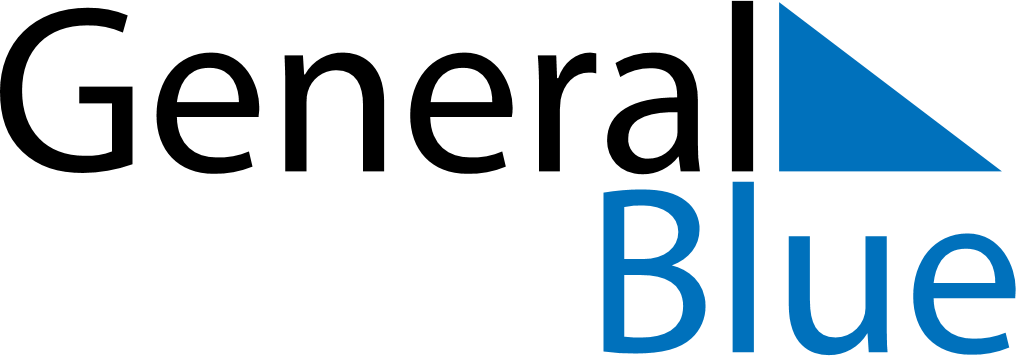 January 2025January 2025January 2025AlbaniaAlbaniaMONTUEWEDTHUFRISATSUN12345New Year’s DayNew Year Holiday678910111213141516171819202122232425262728293031